Take Away Homework!      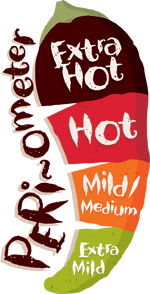 nameclassPoldark TERMAutumn 1 TOPICAdventure and ExploreTOTAL POINTS6 Points5 Points4 Points3 PointsMake and decorate Aladdin’s lamp using different materials.Write instructions for a recipe based on Middle Eastern Food.*Challenge: Make it and eat it!Draw a map of Cornwall and add on: Famous landmarks, main roads, moors, key towns. Create a basic key.Create a colourful, eye-catching poster about the 7 continents.Learn part/a whole song from the film Aladdin. Make your own 100 square to use in class.Design your own magic carpet.Write 5 facts about the artist Claude Monet.  Create and perform a whole class prayer for the harvest festival.Draw and label an animal that lives in a desertWrite 3 wishes that you would like to come true. Make a list of the world’s oceans.